Erhvervsfagligt emne 2, struktører. Matematik, niveau F.Herunder ses et foto af en nyanlagt terrasse foran en havestue.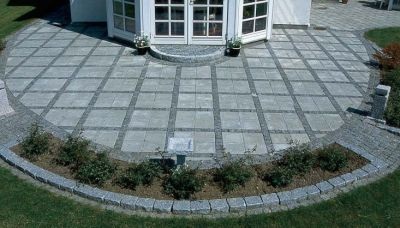 http://traelasten.wordpress.com/tag/terrasse/Og herunder en planskitse af terrassen: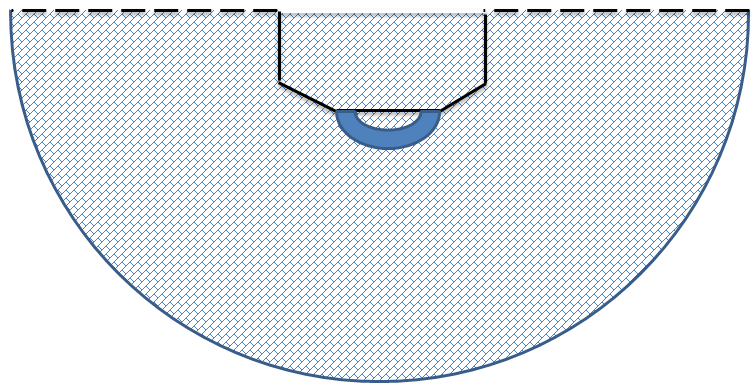 Opgaver:Tegn terrassen i et passende målestoksforhold (store halvcirkel, lille halvcirkel og havestuen). Anfør de nødvendige mål.Beregn arealer for store halvcirkel, lille halvcirkel og havestuen.Beregn havestuens skrå sider.Beregn havestuens vinkler.Beregn forbrug af fliser og sten (uden spild)Beregn forbrug af fliser og sten (med spild – 12 procent)Beregn rumfanget af de anvendte fliser og sten.Beregn vægten af de anvendte fliser og sten.Lav et prisoverslag til kunden. Materialer, arbejdsløn og moms.